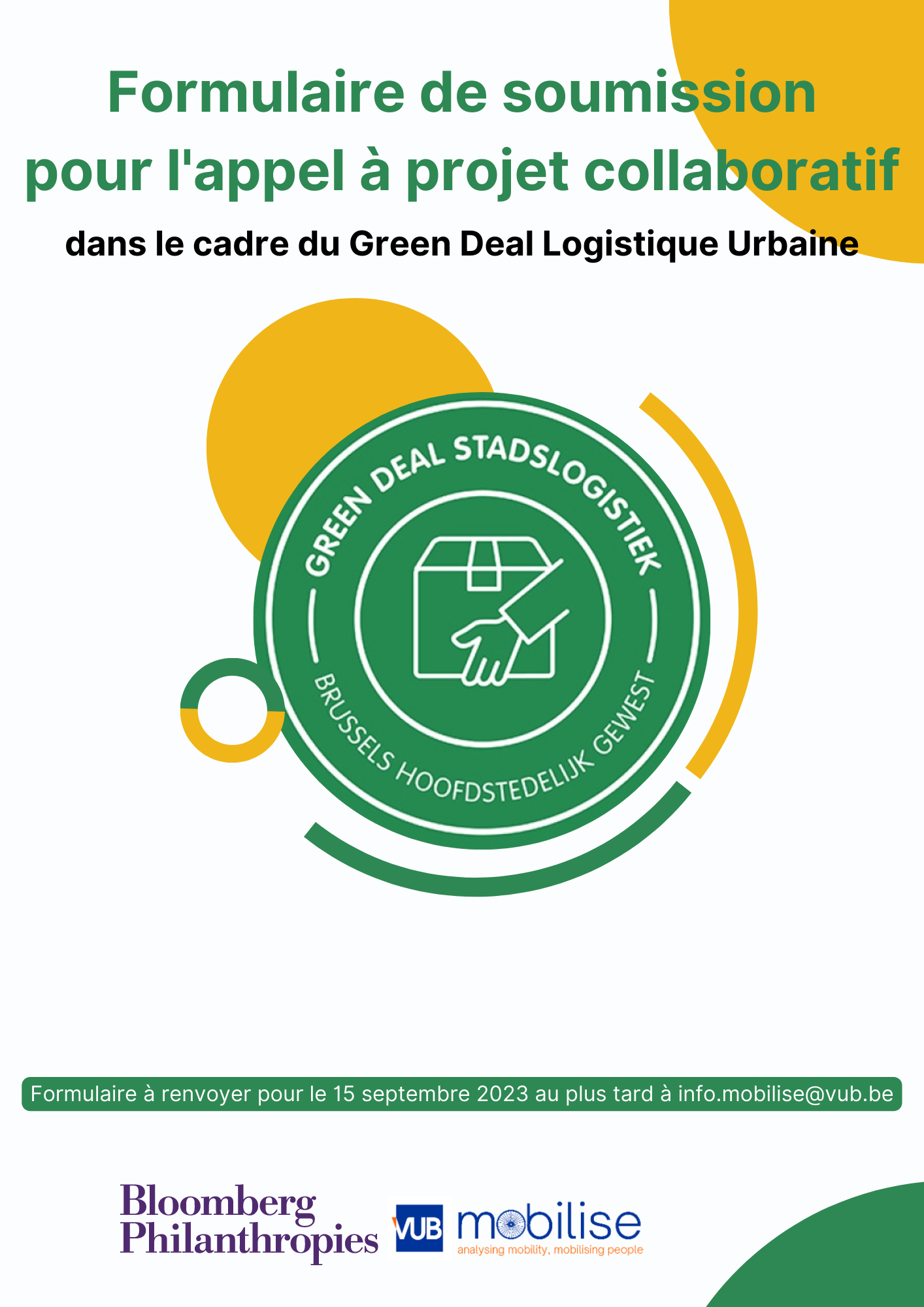 Présentation du consortiumPartenaire 1Partenaire 2Partenaire 3 ou plus si besoinPrésentation générale du projetPrésentation du projet sur base des critères d’évaluationPrésentation du budget et de votre timelineNom de l’organisationSiège socialSiège d’exploitation (si différent du siège social)Numéro d’entrepriseIBANNom et fonction de la personne de contactEmail de la personne de contactNuméro de la personne de contactDescription des activités (200 mots max)Nom de l’organisationNuméro d’entrepriseIBANNom et fonction de la personne de contactEmail de la personne de contactNuméro de la personne de contactDescription des activités (200 mots max)Expliquez comment votre activité impacte la logistique urbaine (200 mots max)Présentez votre projet de la manière la plus SMART possible (2000 mots max)Présentez la manière dont vous allez collaborer entre partenaires ? Manquez-vous d’autres partenaires peut-être ? (1000 mots max)Expliquez pourquoi votre projet est pertinent pour cet appel à projet (1000 mots max)Expliquez pourquoi votre projet est ambitieux (1000 mots max)Expliquez pourquoi votre projet est réaliste (1000 mots max)Expliquez comment votre projet pourra être mesurable (1000 mots max)Expliquez comment le projet pourrait être mis à l’échelle (1000 mots max)Présentez votre projet sur un Gantt chart en indiquant clairement vos différents milestones (1000 mots max)Présentez votre budget en montrant le co-financement éventuel que vous apporterez aux différentes activités (1000 mots max)